Outlined below is an activity recap for public relations efforts on behalf of Visit Mendocino County during the above-mentioned period.earned mediaCoverage				Direct			totalPlacements				68				104	Circulation				60,930,307			82,822,234Advertising Equiv.			$1,438,734.94			$2,945,793.57media content/developmentIssued:  2		Media materials drafted/distributedPower to the Porcini/Mushroom Season Hot Sheet/2017media materials/distributionRelease				Outlet			DistributionPower to the Porcini 			Online				333					Regional			205					Inflight				77					Freelance			349					News Dailies			118								60								590		 Hot Sheet			 Media		12Total:									1744familiarization programsecured:  4Date		name		outlet			Focus9/2 – 9/9	Michael McCarthy	The Province/Canada		Inland/Coast9/17 – 9/19	Jennifer Boden		KRON 4				Coast10/9 – 10/10	Jackie Burrell		Bay Area News Group		Inland10/13 – 10/16	Alex Pulaski		Freelance/Alaska Airlines	Inland/Coastkey highlightsBay Area News Group: http://www.mercurynews.com/2016/10/17/mendocinos-fungi-fest/ Area: http://www.nbcbayarea.com/blogs/worth-the-trip/Mendo-Mushrooms-Join-a-Foraging-Trek-396689981.htmlKGO AM/On the Go with John Hamilton:  Oct 30, 2016 live interview with Brent HaugenSactown Magazine: http://images.burrellesluce.com/image/25148/25148_348Ralph Lauren: http://www.ralphlauren.com/us/en/magazine/three-days-in-mendocinoForbes: http://www.forbes.com/sites/lauriewerner/2016/09/28/where-to-go-this-weekend-northern-californias-inn-at-newport-ranch/#6bdb62b05cdeKRON 4: http://kron4.com/2016/10/05/relax-at-mendocinos-brewery-gulch-inn/About.com: http://gaytravel.about.com/od/gaycaliforniadestinations/ss/Mendocino-Gay-Guide-Spending-the-Weekend-in-Mendocino-County.htm#showall Times: http://www.eastbaytimes.com/2006/09/05/mendocino-whats-not-to-like/ Mercury News: http://www.mercurynews.com/2016/09/15/a-perfect-mendocino-weekend-getaway/ Magazine: http://nymag.com/travel/weekend-escapes/mendocino/ Area:  http://www.nbcbayarea.com/blogs/worth-the-drive/http://www.nbcbayarea.com/blogs/worth-the-drive/KGO AM/Ryan Scott Show: Live interview with xxx on 10/22/2016.researchDatabase DevelopmentTravel Magazines/2016Top Freelance/2016media missions/trade shows/market support  Media Missions Media :  Draft New York/2017 Hot Sheet; package media amenities, conduct editorial meetings on-site on 10/25 – 10/26.  Trade ShowsN/Amedia relations/solicitationMedia Relations/Domestic SolicitationGeneral:	61New York:	12Media Relations/International SolicitationSub-total:	2Feature ResearchSub-Total:	6Total AssistedOutreach: 	81social mediaSocial media campaign currently handled in-house.programming/administrationConduct VMC/Agency Conference Call (9/6/2016; 10/11/2016)Update PR Program/Projections 2016/2017Draft Bi-Monthly Activity ReportTrack/Draft Media Impact Report resultsPlease refer to Media Impact Report 2016-2017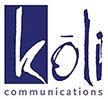 